СПРАВКАо материально-техническом обеспечении образовательной деятельностипо заявленным к лицензированию образовательным программамМуниципальное бюджетное образовательное учреждение для детей, нуждающихся в психолого-педагогической и медико-социальной помощи, «Центр психолого-медико-социального сопровождения Орловского района»наименование соискателя лицензии      __________________________________________________________________________________________________________________________________наименование филиала соискателя лицензии (при лицензировании филиала)Раздел 1. Обеспечение образовательной деятельности оснащенными зданиями, строениями,сооружениями, помещениями и территориямиПримечание. Указывается наличие объектов и помещений, необходимых для данного типа и вида образовательного учреждения.Раздел 3. Обеспечение образовательного процесса оборудованными учебными кабинетами, объектами для проведения практических занятий по заявленным к лицензированию образовательным программам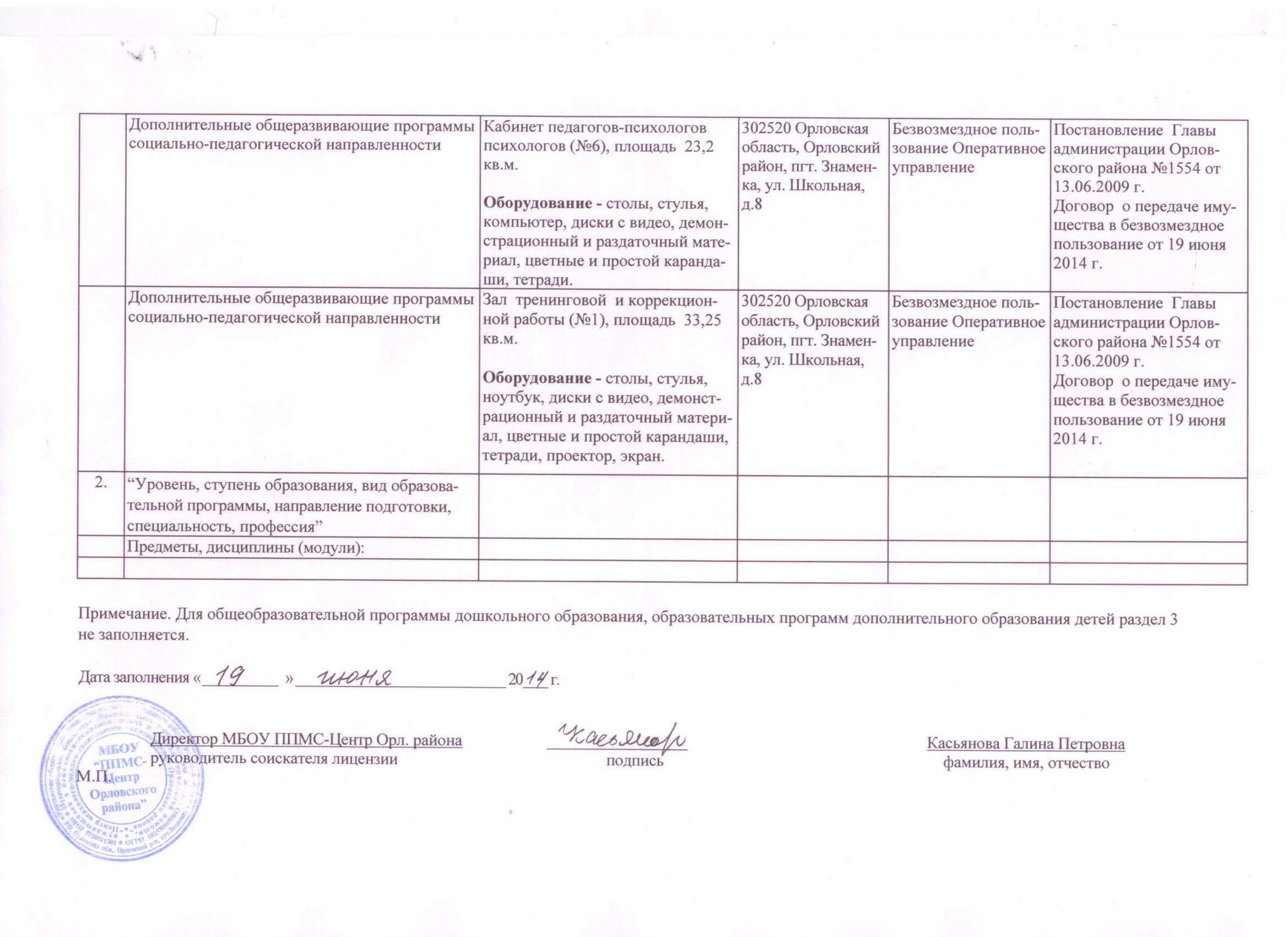 № п/пФактический адресзданий, строений,сооружений, помещений,территорийФактический адресзданий, строений,сооружений, помещений,территорийВид и назначение зданий, строений, сооружений, помещений, территорий (учебные, учебно-вспомогательные, подсобные, административные и др.) с указанием площади (кв. м)Форма владения,пользования(собственность,оперативноеуправление,аренда,безвозмездноепользование и др.)Форма владения,пользования(собственность,оперативноеуправление,аренда,безвозмездноепользование и др.)Наименование организации-собственника (арендодателя, ссудодателя и др)Реквизиты и сроки действия правоустанавливающих документовРеквизиты и сроки действия правоустанавливающих документовРеквизиты заключений, выданных органами, осуществляющими государственный санитарно-эпидемиологический надзор, государственный пожарный надзорРеквизиты заключений, выданных органами, осуществляющими государственный санитарно-эпидемиологический надзор, государственный пожарный надзор122344566771.302520 Орловская область, Орловский район, пгт. Знаменка, ул. Школьная, д.8302520 Орловская область, Орловский район, пгт. Знаменка, ул. Школьная, д.8Учебные ()Безвозмездное пользованиеБезвозмездное пользованиеМБОУ «Знаменская средняя общеобразовательная школа» Орловского района Орловской областиДоговор от Договор от Санитарно-эпидемиологическое заключение № 570104000М0000810211от 22.02.2011г.Заключение о соответствии требованиям пожарной безопасностиот 06.09.2010 г.Санитарно-эпидемиологическое заключение № 570104000М0000810211от 22.02.2011г.Заключение о соответствии требованиям пожарной безопасностиот 06.09.2010 г.2.302520 Орловская область, Орловский район, пгт. Знаменка, ул. Ленина, д.10 «А»302520 Орловская область, Орловский район, пгт. Знаменка, ул. Ленина, д.10 «А»Учебные ()Безвозмездное пользованиеБезвозмездное пользованиеМБОУ «Знаменская средняя общеобразовательная школа» Орловского района Орловской области отделение по дошкольному образованию №4Договор от Договор от Санитарно-эпидемиологическое заключение № 570104000М0000810211от 22.02.2011 г.Заключение о соответствии требованиям пожарной безопасностиот 06.09.2010 г.Санитарно-эпидемиологическое заключение № 570104000М0000810211от 22.02.2011 г.Заключение о соответствии требованиям пожарной безопасностиот 06.09.2010 г.Российская Федерация, 302520 Орловская область, Орловский район, пгт. Знаменка, ул. Школьная, д.8Российская Федерация, 302520 Орловская область, Орловский район, пгт. Знаменка, ул. Школьная, д.8Учебные ()Безвозмездное пользованиеОперативное управлениеБезвозмездное пользованиеОперативное управлениеМБОУ ППМС-Центр Орловского районаПостановление  Главы администрации Орловского района №1554 от 13.06.2009 г.Договор  о передаче имущества в безвозмездное пользование от 19 июня .Постановление  Главы администрации Орловского района №1554 от 13.06.2009 г.Договор  о передаче имущества в безвозмездное пользование от 19 июня .Санитарно-эпидемиологическое заключение № 570103000М0003460714 от 23.07.2014 г.Заключение о соответствии требованиям пожарной безопасности от 20.08.2012 г.Санитарно-эпидемиологическое заключение № 570103000М0003460714 от 23.07.2014 г.Заключение о соответствии требованиям пожарной безопасности от 20.08.2012 г.Всего (кв. м):Всего (кв. м):XXXXXXXРаздел 2. Обеспечение образовательной деятельности объектами и помещениями социально-бытового  назначения.Раздел 2. Обеспечение образовательной деятельности объектами и помещениями социально-бытового  назначения.Раздел 2. Обеспечение образовательной деятельности объектами и помещениями социально-бытового  назначения.Раздел 2. Обеспечение образовательной деятельности объектами и помещениями социально-бытового  назначения.Раздел 2. Обеспечение образовательной деятельности объектами и помещениями социально-бытового  назначения.Раздел 2. Обеспечение образовательной деятельности объектами и помещениями социально-бытового  назначения.Раздел 2. Обеспечение образовательной деятельности объектами и помещениями социально-бытового  назначения.Раздел 2. Обеспечение образовательной деятельности объектами и помещениями социально-бытового  назначения.Раздел 2. Обеспечение образовательной деятельности объектами и помещениями социально-бытового  назначения.Раздел 2. Обеспечение образовательной деятельности объектами и помещениями социально-бытового  назначения.Раздел 2. Обеспечение образовательной деятельности объектами и помещениями социально-бытового  назначения.Раздел 2. Обеспечение образовательной деятельности объектами и помещениями социально-бытового  назначения.п/пп/пОбъекты и помещенияФактический адресобъектови помещенийФактический адресобъектови помещенийФорма владения,Пользования (собственность,Оперативное управление, аренда, безвозмездное пользование и др.)Форма владения,Пользования (собственность,Оперативное управление, аренда, безвозмездное пользование и др.)Форма владения,Пользования (собственность,Оперативное управление, аренда, безвозмездное пользование и др.)Наименование организации-собственника (арендодателя, ссудодателя и др.)Наименование организации-собственника (арендодателя, ссудодателя и др.)Реквизиты и срокидействияправоустанавливающихдокументовРеквизиты и срокидействияправоустанавливающихдокументов1123344455661.1.Помещения для работы медицинских работников2.2.Помещения для питания обучающихся, воспитанников и работников3.3.Объекты хозяйственно-бытового и санитарно-гигиенического назначения4.4.Помещения для круглосуточного пребывания, для сна и отдыха обучающихся, воспитанников, общежития5.Объекты для проведения занятийОбъекты для проведения занятий302520 Орловская область, Орловский район, пгт. Знаменка, ул. Школьная, д.8Кабинет № 29 «Б», площадь 23,6 кв.м.302520 Орловская область, Орловский район, пгт. Знаменка, ул. Школьная, д.8Кабинет № 29 «Б», площадь 23,6 кв.м.Безвозмездное пользование Безвозмездное пользование Безвозмездное пользование МБОУ «Знаменская средняя общеобразовательная школа» Орловского района Орловской областиМБОУ «Знаменская средняя общеобразовательная школа» Орловского района Орловской областиДоговор от 29.08.2013г. 8 мес.Договор от 29.08.2013г. 8 мес.302520 Орловская область, Орловский район, пгт. Знаменка, ул. Ленина, д.10 «А»Кабинеты № 12 и 64, площадь 51,0 и 49,1 кв.м.302520 Орловская область, Орловский район, пгт. Знаменка, ул. Ленина, д.10 «А»Кабинеты № 12 и 64, площадь 51,0 и 49,1 кв.м.Безвозмездное пользование Безвозмездное пользование Безвозмездное пользование МБОУ «Знаменская средняя общеобразовательная школа» Орловского района Орловской области отделение по дошкольному образованию №4МБОУ «Знаменская средняя общеобразовательная школа» Орловского района Орловской области отделение по дошкольному образованию №4Договор от 29.08.2013г. 8 мес.Договор от 29.08.2013г. 8 мес.302520 Орловская область, Орловский район, пгт. Знаменка, ул. Школьная, д.8Кабинет коррекционных педагогов, кабинет педагогов-психологов психологов, зал тренинговой  и коррекционной работы, площадь  132,2  кв.м.302520 Орловская область, Орловский район, пгт. Знаменка, ул. Школьная, д.8Кабинет коррекционных педагогов, кабинет педагогов-психологов психологов, зал тренинговой  и коррекционной работы, площадь  132,2  кв.м.Безвозмездное пользование Оперативное управлениеБезвозмездное пользование Оперативное управлениеБезвозмездное пользование Оперативное управлениеМБОУ ППМС-Центр Орловского района МБОУ ППМС-Центр Орловского района Постановление  Главы администрации Орловского района №1554 от 13.06.2009 г.Договор  о передаче имущества в безвозмездное пользование от 19 июня .Постановление  Главы администрации Орловского района №1554 от 13.06.2009 г.Договор  о передаче имущества в безвозмездное пользование от 19 июня .6.Объекты физической культуры и спортаОбъекты физической культуры и спорта7.Иное (указать)Иное (указать)№ п/пУровень, ступень образования, видобразовательной программы (основная /дополнительная), направление подготовки,специальность, профессия,наименование предмета, дисциплины(модуля) в соответствии с учебным планомНаименование оборудованныхучебных кабинетов, объектовдля проведения практическихзанятий с перечнем основногооборудованияФактическийадрес учебныхкабинетов иобъектовФорма владения,пользования(собственность,оперативноеуправление,аренда,безвозмездноепользование и др.)Реквизиты и сроки действия правоустанавливающихдокументов1234561.“Уровень, ступень образования, вид образовательной программы, направление подготовки, специальность, профессия”Предметы, дисциплины (модули):Дополнительные общеразвивающие программы социально-педагогической направленностиКабинет № 29 «Б», площадь 23,6 кв.м.Оборудование - столы, стулья, ноутбук, диски с видео, демонстрационный и раздаточный материал302520 Орловская область, Орловский район, пгт. Знаменка, ул. Школьная, д.8Безвозмездное пользование Договор от 29.08.2013г. 8 мес.Дополнительные общеразвивающие программы социально-педагогической направленностиКабинеты № 12 и 64, площадь 51,0 и 49,1 кв.м.Оборудование - столы, стулья, демонстрационный и раздаточный материал, цветные и простой карандаши, тетради302520 Орловская область, Орловский район, пгт. Знаменка, ул. Ленина, д.10 «А»Безвозмездное пользование Договор от 29.08.2013г. 8 мес.Дополнительные общеразвивающие программы социально-педагогической направленностиКабинет коррекционных педагогов (№2), площадь 20,75  кв.м.Оборудование - столы, стулья, ноутбук, диски с видео, демонстрационный и раздаточный материал, цветные и простой карандаши, тетради.302520 Орловская область, Орловский район, пгт. Знаменка, ул. Школьная, д.8Безвозмездное пользование Оперативное управлениеПостановление  Главы администрации Орловского района №1554 от 13.06.2009 г.Договор  о передаче имущества в безвозмездное пользование от 19 июня .